 СРО  РЕГИОНАЛЬНАЯ АССОЦИАЦИЯ «СТРОИТЕЛИ ТПП РБ» ПРОТОКОЛ № 44Правления  СРО Региональной ассоциации «Строители ТПП РБ» от 19.09.2019 Форма проведения заседания Правления СРО РА «Строители ТПП РБ»- заочнаяДата окончания заочного голосования: «21»сентября 2019г. Основание  проведения заочного голосования- решение  Председателя Правления СРО  РА  «Строители ТПП РБ» Доржиева Геннадия Юрьевича ( согласно п.7.9. Положения  «О Правлении   Саморегулируемой организации  Региональная ассоциация «Строители ТПП РБ» от 07.02.2019г., далее - Положение о Правлении).  Приглашенные лица :Директор   СРО  Гусляков  Дмитрий Александрович Исполнительный директор Елисафенко Владимир Леонидович; Секретарь заседания Правления    Кочетова  Лидия Васильевна Общее количество членов Правления :8 человекЧисло проголосовавших членов Правления  7 человек Заочное голосование считается правомочным, так как в нем приняли участие не менее половины  членов Правления ( согласно п. 7.13 Положения). Лицо,  избранное  секретарем заседания Правления и уполномоченное на подсчет голосов- Кочетова Лидия Васильевна.ПОВЕСТКА ДНЯ ЗАСЕДАНИЯ ПРАВЛЕНИЯ:Изменения в составе  Контрольного комитета  Саморегулируемой организации:По вопросу     повестки дня :Слушали   Директора саморегулируемой организации Гуслякова  Дмитрия Александровича, который сообщил, что от  Председателя контрольного комитета  Цыденова Ильи Аркадьевича  поступило заявление  о выходе из состава Контрольного комитета по  причине загруженности на основном месте работы  в должности  исполнительного директора ООО «Смит Инвест». 	Предложено ввести в состав Контрольного Комитета  Генерального директора ООО «НБС - Групп  Цыренова Ниму Гарможаповича, а также Исполнительного директора Саморегулируемой  организации Елисафенко Владимира Леонидовича. Предложено также выбрать Председателем Контрольного комитета Елисафенко Владимира Леонидовича.Решили по  вопросу   повестки дня: Удовлетворить просьбу Председателя  Контрольного комитета  Цыденова  И.А. о выходе из состава  Контрольного комитета. Утвердить в качестве члена Контрольного комитета  Цыренова Ниму Гарможаповича- генерального директора ООО «НБС-Групп» и Председателя Контрольного комитета Елисафенко Владимира Леонидовича-исполнительного директора Саморегулируемой организации.Голосовали:  «за»         -  7   голосов,   «против» - нет,  «воздержался» - нетРешение принято единогласно.Повестка дня исчерпана. Предложений и дополнений в повестку дня собрания не поступило. Заседание Правления объявляется закрытым.     Директор                                                                                 Гусляков Д.А.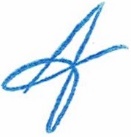    Секретарь заседания Правления                                                    Кочетова Л.В.                  г. Улан-Удэ, ул. Ленина, д. 25, тел. 8(3012) 21-55-88,( 89021)642246;  e-mail: sro@tpprb.com